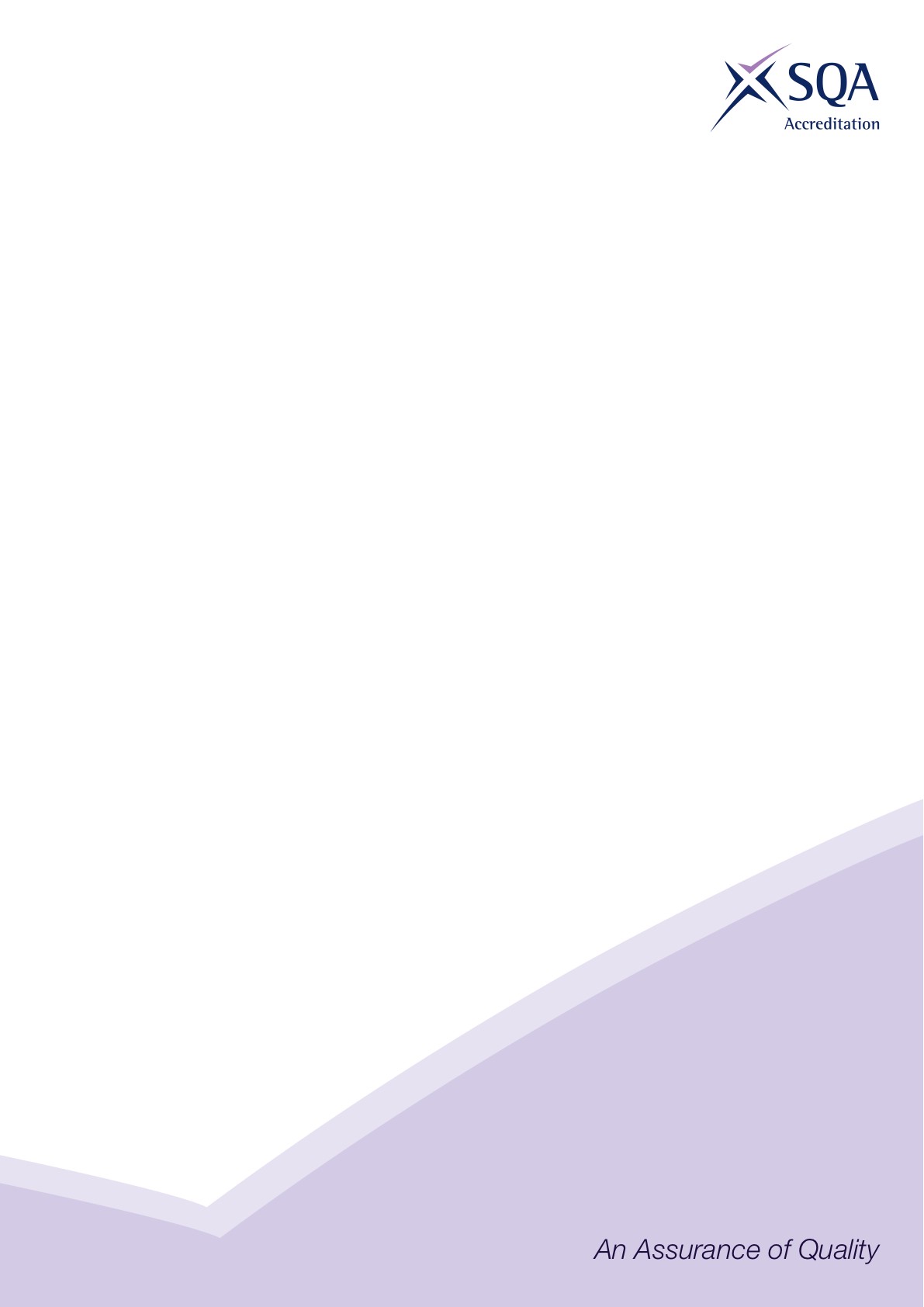 Core Skills SignpostingIntroductionCore Skills signposting indicates if there are opportunities within units to develop Core Skills in the workplace to a specified SCQF level. The signposting document should also acknowledge where there are no opportunities to develop Core Skills. This signposting can be used by providers and assessors to plan the development and assessment of Core Skills.The five Core Skills are:  Communication  Information and Communication Technology  Numeracy  Problem Solving  Working with Others *SSO may insert additional introductory text to contextualise the core skills signposting to their sector*Core Skills SignpostingAll numbers refer to SCQF level – any blanks indicate no opportunity.SectorConstruction Qualification Title(s)SVQ in Thermal Insulation - Fit Protection (Construction) at SCQF Level 5Developed byCITBApproved by ACG09 March 2022Version 1Qualification Title SVQ in Thermal Insulation - Fit Protection (Construction) at SCQF Level 5Qualification Title SVQ in Thermal Insulation - Fit Protection (Construction) at SCQF Level 5Qualification Title SVQ in Thermal Insulation - Fit Protection (Construction) at SCQF Level 5Qualification Title SVQ in Thermal Insulation - Fit Protection (Construction) at SCQF Level 5Qualification Title SVQ in Thermal Insulation - Fit Protection (Construction) at SCQF Level 5Qualification Title SVQ in Thermal Insulation - Fit Protection (Construction) at SCQF Level 5Qualification Title SVQ in Thermal Insulation - Fit Protection (Construction) at SCQF Level 5URNUnit titleCommunicationICTNumeracyProblem SolvingWorking with OthersCOSVR322v3Apply insulation and finishes to cylindrical and flat surfacesLevel 4Level 4Level 4Level 4COSVR324v3Fit sheet metal insulation protectionLevel 4Level 4Level 4Level 4COSVR641v2Conform to general workplace health, safety and welfareLevel 4Level 4Level 4COSVR642v1Conform to productive work practicesLevel 4Level 4COSVR643v1Move, handle or store resourcesLevel 4Level 4Level 4Level 4